Электронный выпуск новостей о текущих конкурсах российских фондов и программ(17) 2018СОДЕРЖАНИЕ:РФФИ. Конкурс 2018 года на лучшие проекты фундаментальных научных исследований. Гранты 2019-2021 гг	3РФФИ. Конкурс 2018 года на лучшие проекты, выполняемые молодыми учеными (Эврика! Идея)	4РФФИ. Конкурс 2018-2019 года на лучшие научные проекты, выполняемые молодыми учеными под руководством кандидатов и докторов наук	6Пятый международный конкурс статей молодых ученых, занимающихся сравнительными российско-европейскими исследованиями	7РФФИ. Конкурс 2018 года на лучшие проекты фундаментальных научных исследований. Гранты 2019-2021 ггРоссийский фонд фундаментальных исследований (РФФИ) объявляет о проведении конкурса на лучшие проекты фундаментальных научных исследований.Задача конкурса – поддержка научных проектов, направленных на получение новых знаний о природе, человеке и обществе, выполняемых коллективами физических лиц, самостоятельно определяющих направления, тематику и методы проведения исследований; создание условий для реализации фундаментальных научных исследований в новых областях знаний, зарождающихся в науке.В конкурсе могут участвовать коллективы численностью от 2 до 10 человек, состоящие из граждан Российской Федерации, а также иностранных граждан и лиц без гражданства, имеющих статус налогового резидента Российской Федерации, прошедшие идентификацию (оформившие Согласие на признание электронных документов, подписанных в КИАС РФФИ простой электронной подписью, равнозначными документам, составленным на бумажных носителях) по правилам РФФИ.Физические лица могут входить в состав не более двух коллективов для участия в конкурсе.Коллектив формируется его руководителем путем направления физическим лицам предложения войти в состав коллектива через КИАС РФФИ.На конкурсный отбор могут быть представлены проекты фундаментальных научных исследований по следующим научным направлениям:(01) математика, механика;(02) физика и астрономия;(03) химия и науки о материалах;(04) биология;(05) науки о Земле;(07) инфокоммуникационные технологии и вычислительные системы;(08) фундаментальные основы инженерных наук;(09) история, археология, этнология и антропология;(10) экономика;(11) философия, политология, социология, правоведение, социальная история науки и техники, науковедение;(12) филология и искусствоведение;(13) психология, фундаментальные проблемы образования, социальные проблемы здоровья и экологии человека;(14) глобальные проблемы и международные отношения;(15) фундаментальные основы медицинских наук;(16) фундаментальные основы сельскохозяйственных наук.Срок реализации проекта - 1, 2 или 3 года.Проект может предусматривать проведение экспедиций и/или полевых исследований.До подведения итогов конкурса проект не должен быть повторно подан на настоящий конкурс или на другие конкурсы.Проект не должен быть представлен на конкурс, если по своему содержанию он аналогичен проектам, ранее получившим финансовую поддержку, независимо от ее источника.Дата и время начала подачи заявок: 19.06.2018 15:00 (МСК)Дата и время окончания подачи заявок: 19.09.2018 23:59 (МСК)Порядок информирования об итогах конкурса: уведомление участников конкурса о решении конкурсной комиссии в электронном виде в КИАС РФФИ и опубликование списка победителей конкурса на сайте РФФИ 15 января 2019 года.Победителям конкурса предоставляется право заключить Договор о предоставлении гранта победителю конкурса и реализации научного проекта.Максимальный размер гранта на реализацию проекта, не включая расходы на проведение экспедиции (полевых исследований): 1 миллион рублей в год.Минимальный размер гранта на реализацию проекта, не включая расходы на проведение экспедиции (полевых исследований): 700 тысяч рублей в год.На проведение экспедиции (полевого исследования) может быть выделено дополнительное финансирование.Срок подачи заявок: 19 сентября 2018 года (включительно).Полная информация о конкурсе на сайте РФФИ: http://www.rfbr.ru/rffi/ru/contest/n_812/o_2062219 РФФИ. Конкурс 2018 года на лучшие проекты, выполняемые молодыми учеными (Эврика! Идея)Российский фонд фундаментальных исследований (РФФИ) совместно с Фондом поддержки научно-проектной деятельности студентов, аспирантов и молодых ученых «Национальное интеллектуальное развитие» (Фонд «НИР») объявляют о проведении конкурса на лучшие проекты, выполняемые молодыми учеными (Эврика! Идея).Код конкурса - «мол_эв_а».Задача конкурса – поддержка экспериментальных и теоретических исследований, направленных на получение фундаментальных научных результатов по тематическим направлениям, сформированным РФФИ для реализации Стратегии научно-технологического развития Российской Федерации, осуществляемых учеными на основе междисциплинарного подхода.В конкурсе могут участвовать коллективы численностью не менее 2 человек и не более 5 человек, состоящие из граждан Российской Федерации, а также иностранных граждан и лиц без гражданства, имеющих статус налогового резидента Российской Федерации, прошедшие идентификацию (оформившие Согласие на признание электронных документов, подписанных в КИАС РФФИ простой электронной подписью, равнозначными документам, составленным на бумажных носителях) по правилам РФФИ.Возраст членов коллектива на 31 декабря 2018 года не должен превышать 33 года.Физические лица могут входить в состав только одного коллектива для участия в конкурсе.Коллектив формируется его руководителем путем направления физическим лицам предложения войти в состав коллектива через КИАС РФФИ.На конкурсный отбор могут быть представлены проекты фундаментальных научных исследований по следующим темам:фундаментальные основы квантовых технологий- квантовая телекоммуникации, криптография;- квантовые вычисления и квантовые компьютеры;- квантовые сенсорыфундаментальные основы механизмов старения- молекулярно-генетические механизмы;- нейрогенные механизмы;- воздействие окружающей среды на старение организма.Срок реализации проекта - 2 года.До подведения итогов конкурса проект не должен быть повторно подан на настоящий конкурс или на другой конкурс РФФИ.Проект не должен быть представлен на конкурс, если по своему содержанию он аналогичен проектам, ранее получившим финансовую поддержку, независимо от ее источника.Порядок информирования об итогах конкурса: уведомление участников конкурса о решении конкурсной комиссии в электронном виде в КИАС РФФИ и опубликование списка победителей конкурса на сайте РФФИ 16 ноября 2018 года.Победителям конкурса предоставляется право заключить Договор о предоставлении гранта победителю конкурса и реализации научного проекта.Максимальный размер гранта на реализацию проекта: 1 миллион рублей в год.Минимальный размер гранта на реализацию проекта: 700 тысяч рублей в год.Срок подачи заявок: 6 сентября 2018 года (включительно).Полная информация о конкурсе на сайте РФФИ: http://www.rfbr.ru/rffi/ru/contest/o_2062269 РФФИ. Конкурс 2018-2019 года на лучшие научные проекты, выполняемые молодыми учеными под руководством кандидатов и докторов наукРоссийский фонд фундаментальных исследований (РФФИ) объявляет конкурс на лучшие научные проекты, выполняемые молодыми учеными под руководством кандидатов и докторов наук в научных организациях Российской Федерации.Задача Конкурса – привлечение молодых ученых из России и других стран для участия в научных исследованиях, проводимых в российских научных организациях, создание молодым ученым условий для получения результатов, необходимых для завершения диссертации на соискание ученой степени PhD или кандидата наук.В конкурсе могут участвовать юридические лица, созданные в соответствии с законодательством Российской Федерации и осуществляющие свою деятельность на территории Российской Федерации, уставом которых предусмотрено осуществление научной и (или) научно-технической деятельности.На конкурс могут быть представлены проекты фундаментальных научных исследований по следующим научным направлениям:(01) математика, механика;(02) физика и астрономия;(03) химия и науки о материалах; (04) биология; (05) науки о Земле;(07) инфокоммуникационные технологии и вычислительные системы; (08) фундаментальные основы инженерных наук; (09) история, археология, этнология и антропология; (10) экономика; (11) философия, политология, социология, правоведение, социальная история науки и техники, науковедение; (12) филология и искусствоведение; (13) психология, фундаментальные проблемы образования, социальные проблемы здоровья и экологии человека; (14) глобальные проблемы и международные отношения; (15) фундаментальные основы медицинских наук; (16) фундаментальные основы сельскохозяйственных наук.Срок реализации проекта - 1, 2, 3, 4, 5 или 6 месяцев.До подведения итогов настоящего конкурса проект не может быть подан на другой конкурс РФФИ.Проект не может быть представлен на конкурс, если по своему содержанию он аналогичен проекту, ранее получившему финансовую поддержку, независимо от ее источника.Конкурсная комиссия: бюро совета РФФИ.Форма проведения конкурса: путем подачи заявок в электронном виде в КИАС РФФИ.Дата и время начала подачи заявок: 01.08.2018 15:00 (МСК)Дата и время окончания подачи заявок: 01.08.2019 23:59 (МСК)Заявка должна быть подана не позднее, чем за 6 месяцев до даты начала реализации проектаПорядок информирования об итогах конкурса: уведомление участников конкурса о решении конкурсной комиссии в электронном виде в КИАС РФФИ и опубликование списка победителей конкурса на сайте РФФИ не позднее, чем через 4 месяцев с даты подачи заявки на конкурс.Победителям конкурса предоставляется право заключить Договор о предоставлении гранта победителю конкурса и реализации научного проекта.Грантополучатель: юридическое лицо.Размер гранта: 120 000 рублей в месяц.Срок подачи заявок: 1 августа 2018 года (включительно).Полная информация о конкурсе на сайте РФФИ: http://www.rfbr.ru/rffi/ru/contest/o_2070285 Пятый международный конкурс статей молодых ученых, занимающихся сравнительными российско-европейскими исследованиямиПятый международный конкурс статей молодых ученых, занимающихся сравнительными российско-европейскими исследованиями, дает его победителям возможность не только познакомиться с зарубежными коллегами и получить отзывы о своей работе, но и претендовать на грант в размере до 1275 евро для проведения эмпирического исследования в Европе.Организаторы конкурса, Совет молодых ученых факультета социологии СПбГУ и Центр изучения Германии и Европы (СПбГУ — Университет Билефельда), приглашают к участию магистрантов, аспирантов и соискателей в области гуманитарных и социальных наук, представляющих российские вузы и изучающих проблемы, актуальные для Европы, или сопоставляющих европейскую и российскую проблематики.Финал конкурса состоится в ноябре 2018 года. Все финалисты примут участие в семинаре по написанию и публикации статей в международных научных журналах под руководством европейского преподавателя.Заявки, включающие статью, академическое CV и мотивационное письмо, принимаются на info@zdes.spbu.ru.Срок подачи заявок: 1 сентября 2018 года.Полная информация о конкурсе на сайте: http://www.zdes.spbu.ru/assets/files/20180425_Competition_Ru_S.pdf  Уважаемые коллеги!Перед отправкой заявки на любой конкурс, ее необходимо зарегистрировать в Информационно-аналитическом отделе Управления научных исследований у Екатерины Алексеевны Богдановой.Подробную информацию о конкурсах, конкурсную документацию, консультации по оформлению заявок Вы можете получить в информационно-аналитическом отделе Управления научных исследований (5 корпус, комн. 303)Информация о конкурсах, грантах, стипендиях, конференциях размещена на веб-странице РГПУ им. А.И. Герцена по ссылке:http://www.herzen.spb.ru/main/nauka/1319113305/Предыдущие номера электронного выпуска Вы можете найти на нашем сайте по адресам:http://mnpk.herzen.spb.ru/?page=metodicsConsalting  или http://www.herzen.spb.ru/main/nauka/1319113305/1319194352/ РГПУ им. А.И. Герцена,Управление научных исследований«Информационно-аналитический отдел»,Тел: 36-44, 36-46E-mail: iao@herzen.spb.ru2018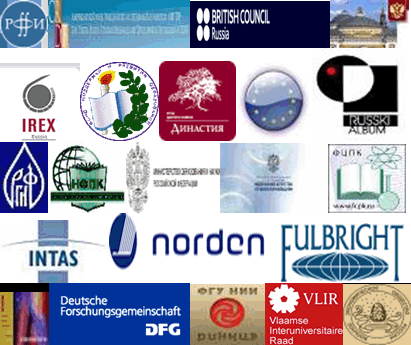 КОНКУРСЫ РОССИЙСКИХ И МЕЖДУНАРОДНЫХ ФОНДОВ И ПРОГРАММ